¿Dónde jugarán los niños?
por: ManáCon letra: https://www.youtube.com/watch?v=Rbs6S5cp2sA Sin letra: https://www.youtube.com/watch?v=_ckxySMCbu8 Cuenta el abuelo 
que de niño él jugó 
Entre ____________ y risas 
y alcatraces de color 
Recuerda un ____________
transparente si olor, 
Donde abundaban peces, 
no sufrían ni un ____________

Cuenta el abuelo 
de un ____________ muy azul, 
En donde voló papalotes 
Que él mismo construyó 
El ____________ pasó y 
nuestro viejo ya murió 
Y hoy me pregunté 
después de tanta ____________

¿Dónde diablos ____________
los pobres niños? 
¡Ay ay ay! 
¿En dónde jugarán? 
Se está pudriendo el mundo 
Ya no hay ____________

La tierra está a punto 
de ____________ en dos 
El cielo ya se ha roto, 
ya se ha roto en llanto gris 
La mar vomita ____________ de aceite sin cesar 
Y hoy me pregunté 
después de tanta ____________

¿Dónde diablos jugarán 
los pobres niños? 
¡Ay ay ay! 
¿En dónde ____________? 
Se está pudriendo el mundo 
Ya no hay lugar 

¿Dónde diablos jugarán los ____________ nenes? 
¡Ay, ay ay! 
¿En dónde jugarán? 
Se está partiendo el mundo 
Ya no hay lugar 
Bottom of Form1. El optimista cree que todos nosotros ___________________ (salvar) el planeta Tierra. También piensa que los niños  ___________________ (jugar) en bosques lindos,  ___________________ (nadar) en ríos limpios,  ___________________ (respirar) aire puro y   ___________________ (ser) felices.El pesimista dice que  ___________________ (haber) más contaminación, del aire y los niños no ___________________ (divertirse) en los bosques tropicales porque los pobres nenes no ___________________ (poder) respirar sin máscara. Tú también ___________________ (estar) preocupado por el futuro.2. El optimista piensa que los médicos ___________________ (encontrar) una cura para el SIDA y el cáncer y los ecologistas  ___________________ (resolver) los problemas ambientales. Todos los políticos   ___________________ (saber) que si no cuidamos el planeta, la vida no  ___________________ (valer) nada.El pesimista dice que nosotros___________________ (tener) más problemas de salud y muchas personas   ___________________ (morir) de los efectos de la contaminación porque el gobierno no ___________________ (hacer) nada para evitar este crisis global. Las naciones del mundo no se ___________________ (comunicar) y no se ___________________  (poner) de acuerdo en cuanto a las soluciones.EL SUBJUNTIVO Y EL INDICATIVO EN CLAUSULAS NOMINALES¿Cuáles son las consecuencias de nuestras acciones en el medio ambiente?Instrucciones: Complete la frase con un verbo en el presente del subjuntivo o el presente del indicativo.Por ejemplo:A causa de los derrames de aceite es posible que muchos pájaros mueran.(Due to the oil spills it is possible that many birds will die.)1. A causa de las manchas de aceite en los mares dudo que...2. Gracias a las pinturas de Víctor Caudero Rojas y las canciones de Maná es posible que...3. A causa de las leyes para proteger la capa del ozono creo que...4. En vez de usar pesticidas dañinos en las cosechas sugiero que...5. A causa de los efectos de El Niño es obvio que...6. A causa de los esfuerzos para reciclar esperamos que... 7. Debido a la deforestación de las selvas tropicales Es trágico que...8. A causa de la superpoblación de las ciudades es cierto que...9. A causa de la contaminación del aire es urgente que...10. A causa de la escasez de energía eléctrica recomiendo que...Poema: InstantesComplete las oraciones con la primera persona singular del condicional.Si pudiera vivir nuevamente mi vida.En la próxima (yo tratar) _______________________ de cometer más errores.No (intentar) _______________________ ser tan perfecto,me (relajar) _______________________ más.(Ser) _______________________ más tonto de lo que he sido,de hecho (tomar) _______________________ muy pocas cosas con seriedad.(Ser)  _______________________ menos higiénico.(Correr) _______________________ más riesgos,(hacer) _______________________ más viajes,(contemplar) _______________________ más atardeceres,(subir) _______________________ más montañas,(nadar)  _______________________ más ríos.(Ir) _______________________ a más lugares adonde nunca he ido, (tener) _______________________ más problemas reales y menos imaginarios. Yo fui una de esas personas que vivió sensata y prolíficamente cada minuto de su vidaclaro que tuve momentos de alegría.Pero si pudiera volver atrás , (tratar) _______________________ de tener solamente buenos momentos.Por si no lo saben, de eso está hecha la vida,sólo de momentos; no te pierdas el ahora.Yo era uno de esos que nunca iba a ninguna parte sin un termómetro,una bolsa de agua caliente,un paraguas y un paracaídas;si pudiera volver a vivir, (viajar) _______________________  más liviano. Si pudiera vivir nuevamente (comenzar) _______________________ a andar descalzo a principios de la primavera y (seguir)  _______________________ descalzo hasta concluir el otoño. (Dar) _______________________ más vueltas en calesita,(contemplar) _______________________ más amaneceres, y (jugar) _______________________  con más niños, si tuviera otra vez vida por delante.Pero ya ven, tengo 85 años y sé que me estoy muriendo.El futuro del medio ambiente


Complete la frase con el verbo dado en el futuro según lo que creen el optimista y el pesimista sobre nuestro futuro. Top of FormBottom of Form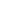 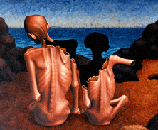 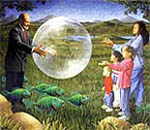 